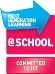 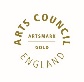 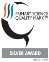 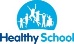 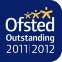 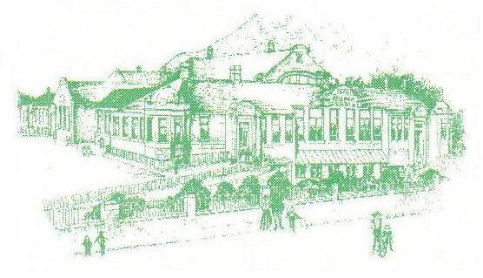 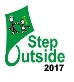 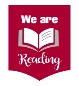 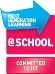 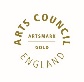 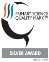 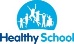 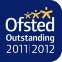 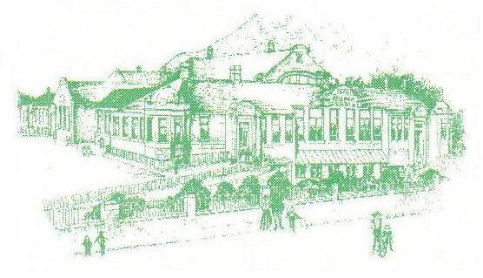 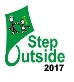 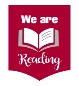 1st March 2021Dear ApplicantThank you for your interest in the position of full time Year 5 teacher covering maternity leave at this school.Peel Park Primary School is a large 3 form entry school that currently caters for 628 children between the ages of 4 and 11. We have a strong team of staff who are dedicated to the children and are very hardworking. We are supportive and friendly and enjoy working together as a team. We set high standards for work and behaviour as it is important to us that our teachers make sure lessons are interesting and engaging. We have strong links with the local community are well supported by parents and an active PTFA. We are looking to appoint a well-motivated and enthusiastic teacher who will work well as part of the school team.We are welcoming visits to school on Tuesday 9th March 2021 at 4pm. Also, I would be happy to meet via zoom on to answer any specific questions. Please telephone school to express interest in joining the zoom meeting. The Zoom meeting will be held on Thursday 11th March 2021 at 4pm.If you would like to know more about the school please visit our website at https://www.peel-park.lancsngfl.ac.uk.If you wish to apply the application form should be fully completed and free from error. The letter should be no longer than two sides of A4 and should be related to the specific post. Completed applications, in size 12 font, should be returned to the Head teacher at the school by email only to: bursar@peelpark.lancs.sch.ukClosing date: Wednesday 17th March 2021 – 9amShortlisting: Wednesday 17th March 2021 – 1pmInterviews and lesson observations: Week beginning 22nd March 2021Start Date: 26th April 2021The governors and I hope that you will give us the opportunity of considering your application.
Yours sincerelySandra HallSandra HallHeadteacher